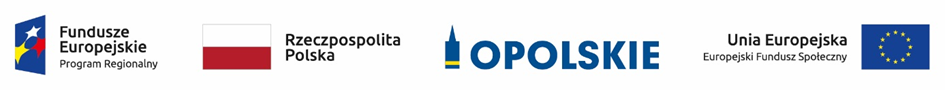 Informacja o składzie komisji oceny projektów dokonującej oceny w ramach III naboru wniosków do poddziałania 9.2.2 Wsparcie kształcenia zawodowego w Aglomeracji Opolskiej RPO WO 2014-2020Źródło: Opracowanie własne na podstawie Protokołu z prac komisji oceny projektów.L.p.Nazwisko i imięFunkcjaOcena formalnaOcena formalnaOcena formalna1.Dancewicz PiotrPrzewodniczący komisji oceny projektów (Dyrektor Biura Stowarzyszenia Aglomeracja Opolska)2.Krzysztof SułekCzłonek zespołu oceniającego w ramach kryteriów formalnych, Sekretarz komisji oceny projektów (pracownik IOK), 3.Monika OstrowskaCzłonek zespołu oceniającego w ramach kryteriów formalnych, Sekretarz komisji oceny projektów (pracownik IOK),4.Izabela FolęgaCzłonek zespołu oceniającego w ramach kryteriów formalnych , Sekretarz komisji oceny projektów (pracownik IOK),5.Anna JuszczyszynSekretarz komisji oceny projektów (pracownik IOK)Ocena merytorycznaOcena merytorycznaOcena merytoryczna1.Dancewicz PiotrPrzewodniczący komisji oceny projektów (Dyrektor Biura Stowarzyszenia Aglomeracja Opolska)2.Anna JuszczyszynSekretarz komisji oceny projektów (pracownik IOK)3.Sułek KrzysztofSekretarz komisji oceny projektów (pracownik IOK)4.Folęga IzabelaSekretarz komisji oceny projektów (pracownik IOK)5.Monika OstrowskaSekretarz komisji oceny projektów (pracownik IOK)6.Iwona MstowskaCzłonek zespołu oceniającego w ramach kryteriów merytorycznych(ekspert zewnętrzny)7.Ewa WiśniewskaCzłonek zespołu oceniającego w ramach kryteriów merytorycznych (ekspert zewnętrzny)